附件2：交通指南酒店地址：哈尔滨索菲特大酒店位于香坊区赣水路68号 距离哈尔滨火车站          8.2公里       16分钟距离哈尔滨西站            13.5公里      30分钟距离哈尔滨北站            21.5公里      46分钟距离哈尔滨东站            8公里         29分钟距离哈尔滨太平国际机场    40公里        60分钟距离省政府                 2公里        12分钟距离龙塔                   1.8公里       8分钟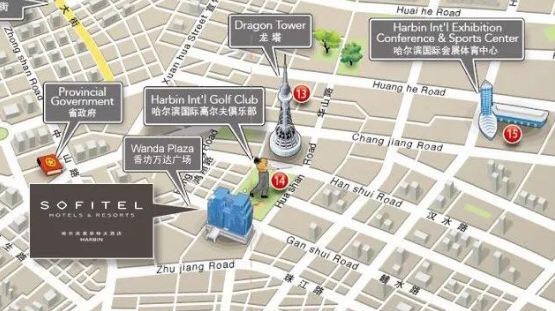 